Управление персоналомПроцесс управления персоналом можно разделить на следующие составляющие:Кадровая политика.Подбор персонала.Оценка персонала.Расстановка персонала.Обучение персонала.Управление определением потребности в рабочей силе осуществляется с помощью разных средств, в том числе путем планирования, дифференциации потребности в разные периоды времени и корректировки состояния рабочей силы с учетом рыночной конъюнктуры.Вербовка и отбор персонала производятся самим предприятием или специальными организациями по заказу предприятия.Задействование персонала как одна из составляющих работы по управлению трудом включает:Распределение сотрудников по рабочим местам производится на основе их соответствия трудовым функциям, с учетом интересов и склонностей, выявленных и изученных в ходе испытательного срока или иными методами, а также с учетом внешних условий работы.Контроль персонала – это современная концепция управления персоналом. Он включает: во-первых, разработку гипотезы достижения экономической и социальной эффективности управления трудом; во-вторых, координацию различных мер кадровой политики предприятия с политикой, например, в области технической модернизации; в-третьих, подготовку информации для принятия обоснованных решений.Ротация, или запланированная смена для работника рабочего места, позволяет избежать монотонности труда.Планирование карьеры работника – это осуществляемое заранее планирование развития конкретного работника за время его работы на предприятии, в том числе определение последовательности занимаемых им должностей по штатному расписанию.1.2 Методы управления персоналомМетоды управления персоналом в зависимости от принятой стратегии условно можно сгруппировать следующим образов:административные (ориентированные на определенные мотивы человеческого поведения – осознание необходимости трудовой деятельности и дисциплины труда, чувство долга, культуру труда и т.п)экономические (косвенно воздействующие, основанные на материальном стимулировании коллективов и отдельных работников);социально-психологические, базирующиеся на использовании формальных факторов мотивации – интересов, потребностей личности, группы, коллектива.Кадровая политика – это механизм выработки целей и задач, направленных на сохранение, укрепление и развитие кадрового потенциала, создание ответственного, высокопроизводительного сплоченного коллектива, способного адекватно реагировать на постоянно меняющиеся требования рынка.Система материального стимулирования включает заработную плату, денежные премии. Иногда в качестве инструмента материального стимулирования используется система участия работников в прибыли предприятия.Организация оплаты труда на предприятии основывается на следующих принципах:вознаграждение работников в размерах, объективно отражающих количество и качество затраченного труда, и результаты работы коллектива;предоставление предприятиям и организациям, функционирующим на основе различных форм собственности, максимальной самостоятельности в вопросах оплаты труда;государственная регламентация размеров минимальной заработной платы.Отдельными элементами организации оплаты труда являются формирование фонда оплаты труда, тарифная система, формы и системы заработной платы, коллективные договоры и отраслевые соглашения.Фонд оплаты труда включает все денежные выплаты работникам предприятия по тарифным ставкам, сдельным расценкам, окладам, премии, доплаты и все виды надбавок.Коллективные договоры становятся главным инструментом регулирования оплаты труда на уровне предприятия. Они заключаются между администрацией и трудовыми коллективами, представленными комитетами профсоюзов. В коллективном договоре фиксируются условия оплаты труда работников, входящие в компетенцию предприятия, размеры тарифных ставок и окладов, формы и системы оплаты труда, порядок применения надбавок, доплат, премий и других видов вознаграждения, режим труда и отдыха, социальная защита работников.В системах поощрения работников единовременные премии и вознаграждения позволяют повысить стимулирующее влияние систем оплаты, более избирательно воздействовать на достижение необходимых работодателю результатов в процессе производства. Единовременные премии и вознаграждения нередко являются не только материальным, но и. моральным поощрением. Потребность в системах единовременных поощрений возникает, как правило, на всех предприятиях независимо от форм собственности.1.3 Особенности развития системы управления персоналом в муниципальных дошкольных учреждениях в современных условияхНа современном этапе существует ряд проблем в развитии ДОУ, в частности, такие, как:совмещение инновационных программ с существующими в ДОУ;раскол педагогического сообщества и сосуществование представителей различных педагогических концепций;несоответствие новых типов дошкольных образовательных учреждений ожиданиям, требованиям родителей;потребность в новом научно-методическом обеспечении проводимой образовательной деятельности;потребность в новых педагогических кадрах;приспособление новшеств к новым условиям;проблема изменения, оптимизации, замены новшеств, способность вовремя избавляться от устаревшего, педагогически нецелесообразного;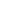 На основе анализа существующих концепций развития дошкольного образования к ведущим направлениям инноваций можно отнести утверждение гуманных субъектных отношений, развитие творческих возможностей, интеллектуальных сил детей; индивидуальное творческое развитие личности ребенка; развитие связи практиков и исследователей в области инноваций.Основные задачи системы управления персоналом в детском дошкольном учреждении - обеспечение четко налаженной учебно-воспитательной работы детского сада, внедрения научно-обоснованных форм организации управления, оперативного и действенного внутри-садового инспектирования, коррекционного педагогического воздействия на обучающихся с особыми образовательными потребностями, материальная заинтересованность работников.Структура управления в ДОУ традиционна. Главный орган управления – педагогический Совет, которым руководит заведующий. Дополнительно организованна творческая группа, в состав, которого входят воспитатели. Ее задача – обеспечение обогащенного физического, познавательного, социального эстетического и речевого развития детей, основанного на передовом педагогическом опыте и своих методических разработок, позволяет осуществление коррекции в личностном развитии детей через организацию индивидуальных и коллективных видах деятельности основанных на содержательном общении с учетом потребностей и интересов самих детей.Руководство детского сада должно создать такую систему управления персоналом, которая бы наиболее эффективно способствовала достижению поставленной цели.Все учреждения стремится к унификации, стандартизации и выработке единых подходов ко всем видам деятельности в области управления персоналом во всех направлениях.Для выработки единых подходов ко всем видам деятельности в области управления персоналом во всех направлениях, руководство должно реализовать в отношении имеющегося трудового коллектива такие мероприятия как:принимать локальные нормативные акты, содержащие нормы трудового права, в соответствии с законами и иными нормативными правовыми актами Российской Федерации и Ростовской области, коллективным договором, учитывая мнение профсоюзного комитета (по согласованию с профкомом) (ст. 8 ТК);своевременно вносить изменения в Правила внутреннего трудового распорядка. Устав детского сала, должностные обязанности при изменении условий труда и требований законодательства;обязательно знакомить вновь принимаемых на работу с коллективным договором, должностными инструкциями и другими локальными актами;обеспечивать занятость работников; создавать условия, необходимые для обеспечения образовательной деятельности работников;предоставлять работникам работу, обусловленную трудовым договором;выплачивать в полном размере причитающуюся работникам заработную плату в сроки, установленные коллективным договором;гарантировать работникам определенный уровень заработной платы и льгот, обеспечивающих удовлетворительный уровень жизни;обеспечивать безопасность труда и условия, отвечающие требованиям охраны и гигиены труда;обеспечивать работников оборудованием, инструментами и иными средствами, необходимыми для исполнения ими трудовых обязанностей,создавать условия, обеспечивающие участие работников в управлении учреждением;обеспечивать бытовые нужды работников, связанные с исполнением ими трудовых обязанностей;проводить взаимные консультации по социально-трудовым вопросам и связанным с ними экономическими вопросами работников детского сада по вопросам принятия локальных нормативных актов, содержащих нормы трудового права.Система управления персоналом в ДОУ характеризуется наличием строгой регламентации взаимоотношений руководства и работников, четкой иерархией подчинения. Однако она должна выполнять следующие основные функции:способствовать широкому доступу работников к информации о ходе дел в образовательном учреждении, к участию в управлении и контроле;информировав работников о возможных планах развития и перспективах организации;проводить профессиональную подготовку, переподготовку и повышение квалификации работников.проводить работу с трудовым коллективом, направленную на укрепление трудовой дисциплины, формирование чувства ответственности, развитие творческой инициативы и других форм активного участия работников в жизни детского сада.Особое место в кадровой политике занимает планирование, которое включает в себя:определение количественного и квалификационного состава требуемых работников, способов их привлечения и возможности сокращения лишнего персонала;поддержание знаний персонала в соответствии с требованиями организации и обеспечение развития кадров;расчет финансовых затрат на запланированные кадровые мероприятия;стимулирование повышения производительности труда и создание условий для удовлетворенности работой.В качестве перспективных направлений в работе детского сада можно определить следующее:- активное построение развивающей среды, способствующей улучшению качества образования в дошкольном образовательном учреждении;-внедрение проектной деятельности в организации воспитательно-образовательной работе с детьми;- изучение воспитанников на протяжении всего периода пребывания детей в детском саду в целях обеспечения личностно-ориентированного подхода;- повышение роли воспитательного процесса в детском саду;- расширение сотрудничества детского сада с другими социальными институтами;- укрепление взаимодействия с родителями;- укрепление материально-технической базы детского сада.